Hà nội, ngày 30 tháng 3 năm 2023QUY ĐỊNHVận hành, đánh giá và cải tiến hệ thống bảo đảm chất lượng của trường Cao đẳng Kinh tế Kỹ thuật trung ươngChương 1NHỮNG QUY ĐỊNH CHUNGĐiều 1. Phạm vi điều chỉnh và đối tượng áp dụng: 1. Quy định này quy định về vận hành, đánh giá, cải tiến hệ thống bảo đảm chất lượng tại trường Cao đẳng Kinh tế Kỹ thuật trung ương. 2. Quy định này được áp dụng đối với các bộ phận trực thuộc trường Cao đẳng Kinh tế Kỹ thuật trung ương. Điều 2. Cấu trúc của hệ thống đảm bảo chất lượng: Hệ thống đảm bảo chất lượng (HTĐBCL) gồm: 1. Chính sách chất lượng (CSCL): Được xây dựng ban hành trong giai đoạn tương ứng với Chiến lược phát triển trường, được rà soát bổ sung, điều chỉnh (nếu cần). 2. Mục tiêu chất lượng (MTCL): Được xây dựng ban hành trong theo năm học. 3. Kế hoạch chất lượng (KHCL): Được xây dựng ban hành trong theo năm học, mỗi KHCL tương ứng với một MTCL. 4. Quy trình, công cụ bảo đảm chất lượng/ Quy trình (QT): Được xây dựng ban hành theo lĩnh vực chuyên môn, được rà soát cải tiến định kỳ hoặc đột xuất (nếu cần). 5. Sổ tay bảo đảm chất lượng (SLCL): Được xây dựng ban hành trong giai đoạn phù hợp với tổ chức bộ máy của trường, được rà soát, bổ sung định kỳ. Điều 3. Giải thích từ ngữ: Trong Quy định này, các từ ngữ dưới đây được hiểu như sau: 1. Hệ thống bảo đảm chất lượng trong Nhà trường là hệ thống các chính sách, quy trình, công cụ đối với tất cả lĩnh vực, nội dung quản lý của Nhà trường nhằm duy trì, cải tiến, nâng cao chất lượng giáo dục nghề nghiệp và đạt được mục tiêu đề ra. 2. Chính sách chất lượng là định hướng chung có liên quan đến chất lượng. Chính sách chất lượng thống nhất với chính sách chung của Nhà trường và là cơ sở để xác định các mục tiêu chất lượng. 3. Mục tiêu chất lượng là mong muốn cụ thể của Nhà trường/ bộ phận có liên quan đến chất lượng, được xây dựng trên cơ sở chính sách chất lượng và được quy định cho các bộ phận trong Nhà trường để thực hiện.4. Kế hoạch chất lượng là phương thức, nguồn lực và các yêu cầu về thời gian tổ chức thực hiện nhằm đạt mục tiêu chất lượng. 5. Hệ thống tài liệu bảo đảm chất lượng gồm chính sách chất lượng, sổ tay chất lượng, quy trình, công cụ bảo đảm chất lượng đối với từng nội dung trong các lĩnh vực quản lý. 6. Quy trình, công cụ bảo đảm chất lượng (Quy trình , thủ tục) là cách thức để tiến hành một hoạt động cụ thể, trong đó nêu rõ trình tự, phương pháp và các yêu cầu nhằm đáp ứng mục tiêu chất lượng đã đề ra. 7. Sổ tay bảo đảm chất lượng là tài liệu cung cấp thông tin về hệ thống bảo đảm chất lượng cho cán bộ, giảng viên, nhân viên và các bên liên quan. 8. Đánh giá hệ thống bảo đảm chất lượng của Nhà trường là quá trình Nhà trường thu thập, xử lý thông tin, đánh giá hiệu quả vận hành hệ thống bảo đảm chất lượng. Chương II: VẬN HÀNH, ĐÁNH GIÁ VÀ CẢI TIẾN HỆ THỐNG BẢO ĐẢM CHẤT LƯỢNGĐiều 4. Chính sách chất lượng: 1. Chính sách chất lượng được xây dựng, ban hành theo Điều 7, mục 1 Quy định tại Thông tư số 28/2017/TT- BLĐTBXH ngày 15 tháng 12 năm 2017 của Bộ Lao động - Thương binh và Xã hội Quy định hệ thống bảo đảm chất lượng của Cơ sở giáo dục nghề nghiệp. 2. Chính sách chất lượng được rà soát, điều chỉnh, bổ sung, cập nhật phù hợp với thực tế phát triển của Trường và sự thay đổi của các quy định khác có liên quan theo (Phụ lục số 2). Điều 5. Mục tiêu chất lượng và kế hoạch thực hiện chất lượng: 1. MTCL của trường và các bộ phận được xây dựng, ban hành theo Điều 7, mục 2 Quy định tại Thông tư số 28/2017/TT- BLĐTBXH ngày 15 tháng 12 năm 2017 của Bộ Lao động - Thương binh và Xã hội Quy định hệ thống bảo đảm chất lượng của Cơ sở giáo dục nghề nghiệp. 2. MTCL của trường và các bộ phận được rà soát, điều chỉnh, bổ sung, cập nhật phù hợp với thực tế từng năm học theo (Phụ lục số 3,4). 3. MTCL làm cơ sở để Trường và các bộ phận xây dựng các KHCL, kết quả thực hiện MTCL được đánh giá vào 30/7 hàng năm. 4. KHCL là cách thức tổ chức, nguồn lực thực hiện MTCL của trường và các bộ phận (Phụ lục số 5). Điều 6. Quy trình thủ tục: 1. Quy trình, thủ tục (QTTT) được Hiệu trưởng phê duyệt và chỉ đạo các bộ phận vận hành đồng bộ theo hệ thống bảo đảm chất lượng của nhà trường. 2. Các bộ phận được giao giám sát thực hiện các QTTT theo lĩnh vực chuyên môn (Phụ lục số 1). 3. Trong quá trình thực hiện QTTT, bộ phận/cá nhân gặp các lỗi từ nội tại QTTT hoặc văn bản quy định có liên quan, bộ phận giám sát thực hiện QTTT báo cáo trưởng bộ phận cho ý kiến xử lý và kèm theo văn bản đề xuất cải tiến QTTT gửi về phòng Thanh tra Khảo thí và Bảo đảm chất lượng theo (Phụ lục số 6). 4. QTTT được rà soát, cải tiến, bổ sung định kỳ hàng năm hoặc đột xuất (nếu cần). Điều 7. Đánh giá, cải tiến hệ thống bảo đảm chất lượng: 1. Đánh giá HTBĐCL được thực hiện theo Quy trình đánh giá HTBĐCL ban hành ban hành.2. Hiệu trưởng giao phòng Thanh tra Khảo thí và Bảo đảm chất lượng chủ trì tổ chức đánh giá, cải tiến HTĐBCL, các bộ phận theo lĩnh vực chuyên môn tham gia thực hiện. Chương III: TỔ CHỨC THỰC HIỆNĐiều 8. Quản lý, vận hành hệ thống bảo đảm chất lượng: 1. HTBĐCL được mã hóa và đăng tải trên website của trường để các bộ phận khai thác, sử dụng. 2. MTCL, KHCL cấp trường Hiệu trưởng giao cho phòng Thanh tra Khảo thí và Bảo đảm chất lượng theo dõi thực hiện. 3. MTCL, KHCL của các bộ phận do trưởng bộ phận quản lý và được công khai cho viên chức, lao động trong bộ phận để triển khai thực hiện. 4. QTTT được phân công giám sát, tổ chức thực hiện tại phụ luc số 1 của quy định này. Điều 9. Chế độ báo cáo: Phòng Thanh tra Khảo thí và Bảo đảm chất lượng căn cứ kết quả xây dựng, vận hành, đánh giá và cải tiến hệ thống bảo đảm chất lượng lập báo cáo hệ thống bảo đảm chất lượng theo (phụ lục số 07) của quy định này để báo cáo Sở Lao đông TBXH thành phố Hà Nội, Tổng cục Giáo dục nghề nghiệp (Cục Kiểm định chất lượng giáo dục nghề nghiệp) hạn hàng năm vào ngày 31/12. Điều 10. Trách nhiệm thực hiện: 1. Đối với Ban lãnh đạo: Phê duyệt và giải quyết các vấn đề phát sinh trong quá tình vận hành HTĐBCL. 2. Đối với phòng Thanh tra Khảo thí và Bảo đảm chất lượng: a) Chủ trì đề xuất xây dựng và ban hành MTCL, KHCL của trường theo năm học. b) Hướng dẫn các bộ phận xây dựng và ban hành MTCL, KHCL của các bộ phận theo năm học. c) Tổng hợp đánh giá kết quả thực hiện MTCL của trường, của các bộ phận theo năm học. d) Tham mưu rà soát, xây dựng, cải tiến HTĐBCL theo yêu cầu nhiệm vụ và định kỳ vào quý 4 hàng năm. e) Tham mưu tổ chức hội thảo, hội nghị về công tác xây dựng, vận hành, đánh giá, cải tiến HTĐBCL. f) Lập báo cáo HTĐBCL hàng năm theo Điều 10 của Quy định này. 3. Đối với các bộ phận: a) Phổ biến cho các thành viên của bộ phận các nội dung liên quan đến quy định này. b) Tổ chức xây dựng MTCL, KHCL của bộ phận theo từng năm học, ban hành trước 25/4 hàng năm c) Chủ trì xây dựng, rà soát các quy trình thủ tục theo lĩnh vực quản lý. d) Tổ chức thực hiện các KHCL nhằm đạt MTCL của bộ phận. e) Báo cáo kết quả thực hiện MTCL theo quy định tại Điều 5, kết quả giám sát vận hành QTTT quy định tại điều của Quy đinh này. f) Đề xuất cải tiến các QTTT đã ban hành, đề xuất xây dựng mới các QTTT theo lĩnh vực chuyên môn. g) Giám sát vận hành các QTTT được phân công tại phụ lục số 1 của Quy định này và các QTTT được giao giám sát bổ sung (nếu có). Điều 11. Hiệu lực thi hành 1. Quy định này có hiệu lực thi hành từ ngày 30 tháng 3 năm 2023. 2. Trong quá trình thực hiện, nếu có vấn đề phát sinh hoặc khó khăn vướng mắc, đề nghị phản ánh về Phòng Thanh tra, Khảo thí và Bảo đảm chất lượng để kịp thời xem xét, giải quyết./.PHỤ LỤC 1Bảng phân công giám sát vận hành các quy trình thủ tục( Ban hành theo Quyết định  số       ngày   tháng   năm 2023 của Hiệu trưởng trường Cao đẳng Kinh tế Kỹ thuật trung ương)PHỤ LỤC 2: MẪU CHÍNH SÁCH CHẤT LƯỢNGCHÍNH SÁCH CHẤT LƯỢNG NĂM HỌC 202  - 202                                                                Hà nội, ngày      tháng    năm 202           HIỆU TRƯỞNG PHỤ LỤC 3: MẪU MỤC TIÊU CHẤT LƯỢNGCHÍNH SÁCH CHẤT LƯỢNG NĂM HỌC 202 - 202                                                                Hà nội, ngày      tháng    năm 202           HIỆU TRƯỞNG PHỤ LỤC 4: MẪU MỤC TIÊU CHẤT LƯỢNG BỘ PHẬNMỤC TIÊU CHẤT LƯỢNG NĂM HỌC 202 -202 (Phòng               )   Người phê duyệtPHỤ LỤC 5: MẪU KẾ HOẠCH THỰC HIỆN MỤC TIÊU CHẤT LƯỢNG BỘ PHẬNKẾ HOẠCH THỰC HIỆN MỤC TIÊU CHẤT LƯỢNG SỐ Nội dung mục tiêu: PHỤ LỤC 6: Mẫu phiếu yêu cầu hành động khắc phục quy trình thủ tục không phù hợpHà nội, ngày     tháng    năm 202PHIẾU YÊU CẦU HÀNH ĐỘNG KHẮC PHỤC QUY TRÌNH, THỦ TỤC KHÔNG PHÙ HỢPKính gửi: 	Ban giám hiệuPhòng Thanh tra, Khảo thí và BĐCLTên bộ phận:  Trình yêu cầu hành động khắc phục QTTT số…………như sau: Người lập                                Trưởng Bộ phận                           BGH duyệtPHỤ LỤC 7: Mẫu báo cáo hệ thống bảo đảm chất lượngHà nội, ngày   tháng    năm 202BÁO CÁO HỆ THỐNG BẢO ĐẢM CHẤT LƯỢNGNĂM……DANH MỤC CÁC TỪ VIẾT TẮTI. GIỚI THIỆU VỀ CƠ SỞ GIÁO DỤC NGHỀ NGHIỆP1.1. Cơ cấu tổ chức và nhân sự của cơ sở giáo dục nghề nghiệp1.2. Nghề đào tạo và quy mô đào tạo của cơ sở giáo dục nghề nghiệp1.3. Đơn vị phụ trách về bảo đảm chất lượng và kiểm định chất lượng (ghi rõ tên đơn vị, số lượng cán bộ, nhiệm vụ, điện thoại, địa chỉ mail...)II. BÁO CÁO XÂY DỰNG, VẬN HÀNH, ĐÁNH GIÁ VÀ CẢI TIẾN HỆ THỐNG BẢO ĐẢM CHẤT LƯỢNG2.1. Tổng quan về hệ thống bảo đảm chất lượng đang vận hànha) Đặt vấn đềb) Thông tin về xây dựng, vận hành hệ thống bảo đảm chất lượngb1) Căn cứ xây dựng, vận hành hệ thống bảo đảm chất lượngb2) Mục đích xây dựng, vận hành hệ thống bảo đảm chất lượngb3) Nguyên tắc, yêu cầu xây dựng, vận hành hệ thống bảo đảm chất lượngb4) Cách thức xây dựng, vận hành hệ thống bảo đảm chất lượngc) Chính sách chất lượng của cơ sở giáo dục nghề nghiệp- ...........................................................................................................................................- ...........................................................................................................................................- ...........................................................................................................................................d) Mục tiêu chất lượng của cơ sở giáo dục nghề nghiệp- ...........................................................................................................................................- ...........................................................................................................................................- ...........................................................................................................................................đ) Danh mục các lĩnh vực quản lý chất lượng thực hiện được xây dựng và vận hành- ...........................................................................................................................................- ...........................................................................................................................................- ...........................................................................................................................................e) Hệ thống thông tin bảo đảm chất lượng (giới thiệu đơn vị chủ trì công tác; tóm tắt thực trạng hạ tầng thông tin của cơ sở giáo dục nghề nghiệp)2.2. Đánh giá, cải tiếna) Đánh giá:a1) Tổng số đợt đánh giá:a2) Tổng số đơn vị thuộc trường thực hiện tự đánh giá:b) Cải tiếnb1) Nội dung của từng lĩnh vực quản lý chất lượng được chỉnh sửa, bổ sung cải tiếnb2) Các quy trình, công cụ bảo đảm chất, lượng được cải tiếnIII. ĐÁNH GIÁ CHUNG3.1. Ưu điểm:3.2. Tồn tại, hạn chế:3.3. Nguyên nhân:3.4. Đề xuất: (cơ sở giáo dục nghề nghiệp nêu ra các đề xuất, kiến nghị đối với cơ quan quản lý trực tiếp, cơ quan quản lý nhà nước có thẩm quyền các cấp trong việc thực hiện chức năng quản lý nhà nước về bảo đảm chất lượng, kiểm định chất lượng giáo dục nghề nghiệp)LIÊN MINH HTX VIỆT NAMTRƯỜNG CAO ĐẲNGKINH TẾ - KỸ THUẬT TRUNG ƯƠNGCỘNG HOÀ XÃ HỘI CHỦ NGHĨA VIỆT NAMĐộc lập - Tự do - Hạnh phúcTTMÃ SỐTÊN QUY TRÌNHBỘ PHẬN THỰC HIỆN1QT01VPQuy trình đánh giá, phân loại CBQL, Nhà giáo, VC, NLĐVăn phòng2QT02VPQuy trình đào tạo, bồi dưỡng CBQL, Nhà giáo, VC & NLĐVăn phòng3QT07VPQuy trình nâng lươngVăn phòng4QT08VPQuy trình kỷ luật người lao độngVăn phòng5QT11VPQuy trình khai thác, lưu trữ hồ sơ, tài liệuVăn phòng6QT01TTKT&BĐCLQuy trình thanh tra công tác giảng viênPhòng TT, KT&BĐCL7QT02TTKT&BĐCLQuy trình dự giờ có kế hoạchPhòng TT, KT&BĐCL8QT03TTKT&BĐCLQuy trình tổ chức thi kết thúc môn học, modul lần 1 và lần 2Phòng TT, KT&BĐCL9QT04TTKT&BĐCLQuy trình tự đánh giá chất lượng Phòng TT, KT&BĐCL10QT05TTKT&BĐCLQuy trình khảo sát HS-SVPhòng TT, KT&BĐCL11QT06TTKT&BĐCLQuy trình khảo sát cán bộ, viên chức, NLĐPhòng TT, KT&BĐCL12QT01ĐTQuy trình đào tạo theo tín chỉPhòng Đào tạo13QT02ĐTQuy trình liên kết đào tạoPhòng Đào tạo14QT03ĐTQuy trình mở mã ngànhPhòng Đào tạo15QT04ĐTQuy trình tổ chức học lạiPhòng Đào tạo16QT05ĐTQuy trình thực hiện nghiên cứu khoa học, sáng kiến, cải tiến kinh nghiệmPhòng Đào tạo17QT06ĐTQuy tình tổ chức cho nhà giáo thực tập tại doanh nghiệpPhòng Đào tạo18QT07ĐTQuy trình xây dựng tiến độ đào tạoPhòng Đào tạo19QT08ĐTQuy trình xây dựng, chỉnh sửa bài giảng, giáo trình lưu hành nội bộPhòng Đào tạo20QT09ĐTQuy trình xây dựng, chỉnh sửa CTĐTPhòng Đào tạo21QT10ĐTQuy trình quản lý, cấp văn bằng, chứng chỉ cho người họcPhòng Đào tạo22QT11ĐTQuy trình quản lý điểm học tập, điểm rèn luyệnPhòng Đào tạo23QT12ĐTQuy trình xét, công nhận tốt nghiệpPhòng Đào tạo24QT01QTQuy trình mua sắm vật tư tài sảnPhòng Quản trị25QT02QTQuy trình điều chuyển tài sảnPhòng Quản trị26QT03QTQuy trình sửa chữa, bảo trì, bảo dưỡng tài sảnPhòng Quản trị27QT04QTQuy trình kiểm kê tài sảnPhòng Quản trị28QT05QTQuy trình thanh lý tài sảnPhòng Quản trị29QT09QTQuy trình thực hiện thủ tục di chuyển nghĩa vụ quân sự và quản lý đối với nam HSSV trong độ tuổi nhập ngũ ở nội trúPhòng Quản trị30QT10QTQuy trình khám sức khỏe cho HSSVPhòng Quản trị31QT11QTQuy trình quản lý HSSV nội trú, ngoại trúPhòng Quản trị32QT12QTQuy trình thực hiện đăng ký tạm trú đối với HSSVPhòng Quản trị33QT01TS&TTQuy trình tuyển sinhPhòng TS&TT34QT02TS&TTQuy trình nhập học học sinh – sinh viênPhòng TS&TT35QT03TS&TTQuy trình khảo sát thực trạng việc làm của HSSV trường CĐKTKTTƯ sau khi tốt nghiệpPhòng TS&TT36QT01KQuy trình biên soạn, chỉnh sửa giáo trình, bài giảng lưu hành nội bộKhoa chuyên môn37QT02KQuy trình tổ chức cho nhà giáo thực tập tại doanh nghiệp, cơ quan chuyên mônKhoa chuyên môn38QT03KQuy trình hướng dẫn sinh viên thực hiện chuyên đề, khóa luận tốt nghiệpKhoa chuyên môn39QT16ĐTQuy trình chỉnh sửa CTĐT, CTMH/modulKhoa chuyên môn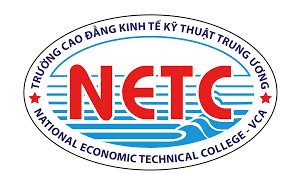 TRƯỜNG CAO ĐẲNG KINH TẾ KỸ THUẬT TWĐịa chỉ: Đường Nguyễn Bình, Dương xá, Gia Lâm, Hà NộiĐiện thoại: 0243.8276342; Website: http://netc-vca.edu.vnTRƯỜNG CAO ĐẲNG KINH TẾ KỸ THUẬT TWĐịa chỉ: Đường Nguyễn Bình, Dương xá, Gia Lâm, Hà NộiĐiện thoại: 0243.8276342; Website: http://netc-vca.edu.vnTRƯỜNG CAO ĐẲNG KINH TẾ KỸ THUẬT TRUNG ƯƠNGPHÒNG:  Địa chỉ:Điện thoại:Website:TRƯỜNG CAO ĐẲNG KINH TẾ KT TW PHÒNG TT, KT & BẢO ĐẢM CHẤT LƯỢNGNĂM HỌC 2022-2023Mã hóa: TTKTBĐCL/KHMT/01TRƯỜNG CAO ĐẲNG KINH TẾ KT TW PHÒNG TT, KT & BẢO ĐẢM CHẤT LƯỢNGNĂM HỌC 2022-2023Lần ban hành: 01TRƯỜNG CAO ĐẲNG KINH TẾ KT TW PHÒNG TT, KT & BẢO ĐẢM CHẤT LƯỢNGNĂM HỌC 2022-2023Hiệu lực từ ngàyTTNội dung thực hiệnThời gian thực hiệnBộ phận thực hiệnBộ phận phối hợpHồ sơ12345Chữ kýNgười soạn thảoNgười kiểm traNgười phê duyệtChữ kýHọ tênChức danh  LIÊN MINH HTX VIỆT NAMTRƯỜNG CAO ĐẲNGKINH TẾ - KỸ THUẬT TRUNG ƯƠNGSố:     /CĐKTKTTW                                     CỘNG HOÀ XÃ HỘI CHỦ NGHĨA VIỆT NAMĐộc lập - Tự do - Hạnh phúcNội dung khắc phụcNguyên nhânBiện phápBộ phận phối hợpThời gian hoàn thành123  LIÊN MINH HTX VIỆT NAMTRƯỜNG CAO ĐẲNGKINH TẾ - KỸ THUẬT TRUNG ƯƠNGSố:     /CĐKTKTTW                                     CỘNG HOÀ XÃ HỘI CHỦ NGHĨA VIỆT NAMĐộc lập - Tự do - Hạnh phúcNội dung thống kêSố lượngGhi chúTổng số nội dung đang vận hànhSố lượng nội dung thực hiện chỉnh sửaSố lượng nội dung được bổ sungSố lượng nội dung loại bỏNội dung thống kêSố lượngGhi chúTổng số quy trình, công cụ đang vận hànhSố lượng quy trình, công cụ thực hiện chỉnh sửaSố lượng quy trình, công cụ được bổ sungSố lượng quy trình, công cụ loại bỏNơi nhận:
- TCGDNN:
- Sở LĐTBXH tỉnh/thành phố:….;
- Cơ quan quản lý trực tiếp:
- Lưu: ……..HIỆU TRƯỞNG
(Ký, ghi rõ họ tên, đóng dấu)